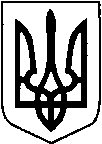 КИЇВСЬКА ОБЛАСТЬТЕТІЇВСЬКА МІСЬКА РАДАVІІІ СКЛИКАННЯДВАДЦЯТЬ ТРЕТЯ   СЕСІЯ                                   ПРОЕКТ       Р І Ш Е Н Н Я26 жовтня  2023 року                                                №   - 23-VIIІ   Про розірвання договору оренди земельної ділянки та передачу земельних ділянок в користування   на умовах  оренди,  які розташовані  на території  Тетіївської  міської ради                 Розглянувши клопотання ТОВ «АГРІА», заяви Чернишової К.В., Постоюка О.В., Сєвби В.А., Кайданюк К.І. керуючись пунктом 34 частини 1 статті 26 Закону України «Про місцеве самоврядування в Україні», відповідно до   Земельного кодексу України, ст.6, 13, 21 Закону України "Про оренду землі”, статтей 19, 25, 50 Законом України «Про землеустрій», Закону України «Про державну реєстрацію речових прав на нерухоме майно та їх обтяжень», Тетіївська міська рада ВИРІШИЛА :1.Розірвати договір оренди  земельної ділянки від 11.03.2021 року площею 6,7963 га,  яка розташована на території Тетіївської міської ради за межами с. Клюки  кадастровий номер 3224684000:06:009:0017 з- ТОВ «АГРІА»  за згодою,  з 15.09.2023 року.2.Розірвати договір оренди  земельної ділянки від 11.03.2021 року площею 7,3667 га,  яка розташована на території Тетіївської міської ради за межами с. Галайки  кадастровий номер 3224681200:04:012:0001  з- ТОВ «АГРІА»  за згодою,  з 15.09.2023 року.3.Розірвати договір оренди  земельної ділянки від 11.03.2021 року площею 8,5238 га,  яка розташована на території Тетіївської міської ради за межами с. Галайки  кадастровий номер 3224681200:04:013:0020 з- ТОВ «АГРІА»  за згодою,  з 15.09.2023 року.4.Розірвати договір оренди  земельної ділянки від 15.12.2005 року яка розташована в с.Денихівка, вул. Лесі Українки, 2 кадастровий номер 3224682401:01:042:0008 з- Постоюком Олександром Вікторовичем у зв'язку з продажем нежитлової будівлі з 01.08.2023 року.5.Передати в користування на умовах оренди земельну ділянку, яка розташована  на  території  Тетіївської міської ради  в  с. Денихівка по вул. Лесі Українки, 2        - ФОП Сєвбі Валентині Анатоліївні  - площею 0,0402 га, землі громадської забудови для будівництва та обслуговування будівель торгівлі  код (03.07), кадастровий номер 3224682401:01:042:0008  терміном на 10 років.            Встановити  річну орендну плату за користування земельною ділянкою у розмірі 10 % від  нормативної грошової оцінки земельної ділянки, що складає 18 076 грн. 12  коп. Нормативна грошова оцінка земельної ділянки  становить   180 761  грн.  30  коп. Термін дії договору  з  01.08.2023 року.6.Передати в користування на умовах оренди земельну ділянку, яка розташована на території Тетіївської міської ради за межами м. Тетіїв по вул. Центральній, 160-А        - Чернишовій Катерині Вікторівні - площею 0,1395 га, землі громадської забудови  код (03.15) для будівництва та обслуговування інших будівель громадської забудови,  кадастровий номер 3224610100:01:206:0012, терміном на 10 років за рахунок земель комунальної власності  Тетіївської міської ради.         Встановити  річну орендну плату за користування земельною ділянкою у розмірі 5 % від  нормативної грошової оцінки земельної ділянки, що складає   20 909 грн. 00    коп. Нормативна грошова оцінка земельної  ділянки  становить   418178  грн. 89   коп. року. Зобов’язати  гр. Чернишову  К.В.  використовувати  земельну  ділянку   за  цільовим  призначенням.  Термін дії договору  з 01.11.2023 року.7.Передати в користування на умовах оренди земельну ділянку, яка розташована  на  території  Тетіївської міської ради  в  с. Кашперівка по вул. Київській, б/н        - ФОП Кайданюк Катерині Іванівні  - площею 0,0117 га, землі громадської забудови для будівництва та обслуговування будівель торгівлі  код (03.07), кадастровий номер 3224683601:01:042:0016  терміном на 10 років.            Встановити  річну орендну плату за користування земельною ділянкою у розмірі 10 % від  нормативної грошової оцінки земельної ділянки, що складає 5 314 грн. 86  коп. Нормативна грошова оцінка земельної ділянки  становить   53 148 грн.  60  коп. Термін дії договору  з  01.11.2023 року.8. Гр. Черишовій К.В., ФОП Сєвбі В.А., Кайданюк К.І. зареєструвати право оренди земельної  ділянки в  органах  державної реєстрації. 9.Контроль за виконанням даного рішення покласти на постійну депутатську комісію з питань регулювання земельних відносин, архітектури, будівництва та охорони навколишнього середовища (голова комісії - Крамар О.А.) та на першого заступника міського голови Кизимишина В.Й.        Міський голова                                                   Богдан  БАЛАГУРА